					ПРЕСС-РЕЛИЗ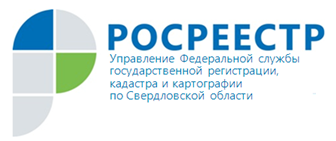 АНОНС:14 октября (четверг), в 11 – 00 на образовательном канале Управления Росреестра по Свердловской области на странице «Школы Росреестра» в социальной сети Instagram мы проведем прямой эфир на тему «Досудебный порядок урегулирования споров – апелляционная комиссия при Управлении Росреестра по Свердловской области».Эксперт «Школы Росреестра» расскажет: Каким образом формируется апелляционная комиссия и рассмотрение каких вопросов относится к ее полномочиям? Кто обладает правом на обращение в апелляционную комиссию? Каким способом и в какой срок необходимо обратиться в апелляционную комиссию? Какие требования предъявляются к заявлению об обжаловании, направляемому в апелляционную комиссию? Какие решения могут быть приняты апелляционной комиссией? На эти и другие вопросы ответит эксперт «Школы Росреестра»  Светлана Ивановна Кузнецова, секретарь апелляционной комиссии при Управлении Росреестра по Свердловской области.Посетить «Школу Росреестра»_online может любой желающий. Для этого необходимо стать гостем или подписчиком аккаунта @66rosreestr или
пройти по ссылке https://www.instagram.com/66rosreestr/ Ждем вас в «Школе Росреестра»!Контакты для СМИ  пресс-служба Управления Росреестра по Свердловской области +7 343 375 40 81  press66_rosreestr@mail.ruwww.rosreestr.gov.ru620062, г. Екатеринбург, ул. Генеральская, 6 а.